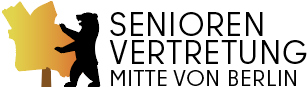 Mathilde-Jacob Platz 110551 BerlinGeschäftsordnung§ 1  ArbeitsgrundlagenGrundlage für die Arbeit der Seniorenvertretung Mitte von Berlin (SVM) ist das Berliner Seniorenmitwirkungsgesetz (BerlSenG) vom 22. Mai 2006  (GVBI. S. 458), zuletzt geändert durch Gesetz vom 7. Juli 2016 (GVBI. S. 451) mit Wirkung vom 4. August 2016 und die  Berliner Seniorenpolitischen  Leitlinien vom 6.Juli 2021.§ 2  ZusammensetzungDie SVM setzt sich im Regelfall aus 17 Mitgliedern zusammen, die mit ihrem Hauptwohnsitz in Berlin Mitte gemeldet sind und das 60. Lebensjahr vollendet haben.
Die Mindestzahl von 13 Mitgliedern soll nicht unterschritten werden.Die Arbeit der SVM kann durch einen Beirat, der aus gewählten Mitgliedern mit Migrationshintergrund besteht, ergänzt werden. Er berät die SVM.§ 3  Beendigung der MitgliedschaftDie Mitgliedschaft in der SVM kann seitens des Mitglieds mit schriftlicher Rücktrittserklärung gegenüber dem Plenum beendet werden.§ 4  Organe der SeniorenvertretungDie Organe der SVM sind:		die Mitgliederversammlung		der Vorstand		ArbeitsgruppenDie Mitgliederversammlung wählt aus ihrer Mitte den Vorstand.

Der Vorstand besteht aus:
		dem/der Vorsitzenden		dem/der Stellvertretenden Vorsitzenden		dem/der  Schriftführer/in		dem/der Finanzverwalter/in		dem/der Koordinator/in für ÖffentlichkeitsarbeitDie Wahl des Vorstandes ist geheim und erfolgt durch Mehrheitsbeschluss der
anwesenden Mitglieder der SVM. 
Bei Stimmengleichheit ist die Wahl zu wiederholen.Bei Amtsverzicht oder Ausscheiden eines Vorstandmitgliedes wählen die
anwesenden Mitglieder der SVM durch Mehrheitsbeschluss eine/n Nachfolger/in. Zur Abwahl eines Vorstandsmitgliedes aus der Vorstandsfunktion bedarf es eines Beschlusses der Mehrheit der anwesenden Mitglieder.  
Die Mitgliedschaft in der SVM bleibt davon unberührt.§ 5  Aufgaben des VorstandesDie/der Vorsitzende vertritt die SVM nach außen und innen, in
ihrer/seiner Abwesenheit vertritt der/die Stellvertreter/in.Der/die Schriftführer/in verantwortet eine zeitnahe Erstellung des Protokolls, in dem die Arbeit der SVM real abgebildet wirdDer/ die Finanzverwalter/in regelt in Zusammenarbeit mit dem Bezirksamt (BA) den finanziellen Bedarf.
Er/Sie verwaltet die Mittel und erstellt im Januar eines jeden Jahres einen Haushaltsplan. 
2 x jährlich (Januar und September) erfolgt ein Bericht im Plenum der SVM.Der/die Koordinator/in für Öffentlichkeitsarbeit ist in Zusammenarbeit mit der AG Öffentlichkeitsarbeit verantwortlich für die Öffentlichkeitsarbeit der SVMDie Vorstandsmitglieder können einzelne Mitglieder bei deren
Zustimmung mit der Wahrnehmung von Aufgaben beauftragen.Der Vorstand lädt zur Sitzung der SVM schriftlich ein.
Er verfasst eine Tagesordnung.  An der Vorstandssitzung können Mitglieder der SVM beratend teilnehmen.  § 6  BeratungenDie Sitzungen der SVM finden grundsätzlich als Präsenzsitzungen statt.Die Sitzungstermine werden am Jahresanfang festgelegt und auf der Webseite der SVM veröffentlicht.In außergewöhnlichen Notlagen (z. B. eine epidemische Lage von nationaler Tragweite vom Bundestag festgestellt) kann die Sitzung der SVM auch als Videokonferenz durchgeführt werden.Für die Durchführung einer Sitzung mittels Videokonferenz wird eine gängige Videokonferenzsoftware eingesetzt. Zur Feststellung der Anwesenheit ruft der/die Sitzungsleiter/in die Teilnehmenden einzeln mündlich auf und stellt die virtuelle Anwesenheit fest.
Der/die Schriftführer/in erfasst die Anwesenheit in einer Anwesenheitsliste.Zur Beschlussfassung ruft der/die Sitzungsleiter/in unter Nennung des zu Abstimmung gestellten Gegenstandes ausdrücklich auf.
Es wird der Beschlusstext vorgelesen ggf. nach weiteren Anträgen gefragt.
Zur Abstimmung ruft der/die Sitzungsleiter/in jedes anwesende  Mitglied namentlich auf und fragt nach dessen/deren Votum. Diese hat der/die Sitzungsleiter/in zu notieren und nach Abschluss des Votums das Ergebnis der Abstimmung laut zu nennen     Der/die Schriftführer/in notiert das Ergebnis im Protokoll der Sitzung.Der Vorstand kann 3-4 Extratermine im Jahr zu speziellen Themen ansetzen.Bei gleichzeitig stattfindenden externen Veranstaltungen hat die Teilnahme an der Mitgliederversammlung der SVM Vorrang.Einladung und Tagesordnung werden eine Woche vor der Sitzung vom Vorstand per E-Mail versandt Auf mehrheitlichen Beschluss der anwesenden Mitglieder der SVM können einzelne Tagesordnungspunkte in einem nicht öffentlichen Teil abgehandelt werden.
Der Ausschluss der Öffentlichkeit ist zu begründen.Über das Rederecht von Gästen entscheiden die anwesenden Mitglieder der SVM mit Mehrheit. Es ist eine Anwesenheitsliste zu führen.Die Beschlussfassung über das Protokoll erfolgt in der folgenden      Sitzung mit der einfachen Mehrheit der anwesenden Mitglieder der SVM. § 7 Wahlen und Abstimmungen     Wahlen und Abstimmungen erfolgen durch Beschluss der berufenen Mitglieder in der Mitgliederversammlung (Plenum).
Diese ist beschlussfähig, wenn mindestens die Hälfte der Mitglieder anwesend ist. Die Abstimmungen sind offen und erfolgen durch Handzeichen, auf Antrag eines einzelnen Mitgliedes geheim.§ 8  ArbeitsgruppenZur Wahrnehmung ihrer Aufgaben bildet die SVM Arbeitsgruppen. Diesen können weitere sachkundige Personen angehören, die nicht Mitglieder der SVM sind. Vorschlagsberechtigt ist jedes Mitglied der SVM.Die Arbeitsgruppen wählen aus ihrem Kreis einen/e  Koordinator/in.§ 9 Aufgaben der MitgliederDie Mitglieder der SVM sind angehalten, in einem Ausschuss der BVV und/oder einer AG der SVM und/oder an einem Runden Tisch ihres Wohngebietes mitzuarbeiten.Die Mitglieder der SVM in der Landesseniorenvertretung (LSV), im  Landesseniorenbeirat Berlin (LSBB), in den Ausschüssen, an den Runden Tischen, in anderen seniorenrelevanten Gremien und den Arbeitsgruppen berichten der Mitgliederversammlung regelmäßig und zeitnah.Alle Mitglieder der SVM haben bei der Berufung durch ein für Seniorinnen und Senioren zuständiges Mitglied des Bezirksamtes  eine Datenschutzerklärung gemäß Gesetz zum Schutz personenbezogener Daten in der Berliner Verwaltung (Berliner Datenschutzgesetz – BlnDSG) vom 13. Juni 2018 unterzeichnet. § 10  Geltung der GeschäftsordnungDiese Geschäftsordnung gilt für die jeweilige Dauer einer  Wahlperiode der BVV und kann von der nächsten SVM übernommen werden.Der Beschluss dieser Geschäftsordnung sowie etwaige Änderungen derselben   bedürfen der Zustimmung durch  Beschluss der Mehrheit der anwesenden Mitglieder SVM.
     Die Geschäftsordnung tritt am    5.5.2022      in Kraft.